Publicado en Madrid el 27/05/2024 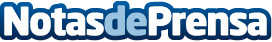 Valpatek Technology Group expande su presencia internacional con la apertura de oficinas en Turín, ItaliaMediante esta nueva apertura el proveedor de soluciones tecnológicas refuerza su plan estratégico de crecimiento en EuropaDatos de contacto:Leticia HerreraCustomer Experience Manager918035000Nota de prensa publicada en: https://www.notasdeprensa.es/valpatek-technology-group-expande-su-presencia_1 Categorias: Internacional Nacional Hardware Software Oficinas Actualidad Empresarial http://www.notasdeprensa.es